UNITED STATESForm 144 Filer Information SECURITIES AND EXCHANGE COMMISSIONWashington, D.C. 20549Form 144144: Filer InformationFiler CIK	0001238660Filer CCC	XXXXXXXXIs this a LIVE or TEST Filing?    LIVE  TEST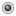 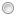 Submission Contact InformationNamePhoneE-Mail Address144: Issuer InformationName of IssuerSEC File NumberAddress of IssuerPhoneName of Person for Whose Account the Securities are To Be SoldLantheus Holdings, Inc.001-36569331 TREBLE COVE ROADNORTH BILLERICAMASSACHUSETTS01862671-8001LENO SAM RSee the definition of "person" in paragraph (a) of Rule 144. Information is to be given not only as to the person for whose account the securities are to be sold but also as to all other persons included in that definition. In addition, information shall be given as to sales by all persons whose sales are required by paragraph (e) of Rule 144 to be aggregated with sales for the account of the person filing this notice.Relationship to Issuer	Director144: Securities InformationFurnish the following information with respect to the acquisition of the securities to be sold and with respect to the payment of all or any part of the purchase price or other consideration therefor:144: Securities To Be SoldWhom	aAcquired	Gift?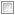 If the securities were purchased and full payment therefor was not made in cash at the time of purchase, explain in the table or in a note thereto the nature of the consideration given. If the consideration consisted of any note or other obligation, or if payment was made in installments describe the arrangement and state when the note or other obligation was discharged in full or the last installment paid.Furnish the following information as to all securities of the issuer sold during the past 3 months by the person for whose account the securities are to be sold.144: Securities Sold During The Past 3 MonthsNothing to Report 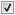 144: Remarks and SignatureRemarksDate of NoticeDate of Plan Adoption or Giving of Instruction, If Relying on Rule 10b5-1ATTENTION:03/27/202302/24/2023The person for whose account the securities to which this notice relates are to be sold hereby represents by signing this notice that he does not know any material adverse information in regard to the current and prospective operations of the Issuer of the securities to be sold which has not been publicly disclosed. If such person has adopted a written trading plan or given trading instructions to satisfy Rule 10b5-1 under the Exchange Act, by signing the form and indicating the date that the plan was adopted or the instruction given, that person makes such representation as of the plan adoption or instruction date.ATTENTION: Intentional misstatements or omission of facts constitute Federal Criminal Violations (See 18 U.S.C. 1001)FORM 144NOTICE OF PROPOSED SALE OF SECURITIESNOTICE OF PROPOSED SALE OF SECURITIESPURSUANT TO RULE 144 UNDER THE SECURITIES ACT OF 1933Number ofAggregateTitle of the Class ofName and Address ofShares orAggregateTitle of the Class ofName and Address ofShares orMarketSecurities To Be Soldthe BrokerOther UnitsMarketSecurities To Be Soldthe BrokerOther UnitsValueTo Be SoldValueTo Be SoldFidelity BrokerageCommonServices LLC7012568883.56Common900 Salem Street7012568883.56900 Salem StreetSmithfield  RI  02917Number ofName theShares orApproximateName theShares orApproximateSecuritiesOther UnitsDate of SaleSecuritiesOther UnitsDate of SaleExchangeOutstandingExchangeOutstanding6754006503/27/2023   NASDAQ03/27/2023   NASDAQTitle of theDate youNature ofName ofIsDateAmount ofDate ofNature ofClassAcquiredAcquisitionPerson fromthisDonorSecuritiesPaymentPayment *TransactionAcquiredAcquiredCommon03/27/2023Options Granted -Issuer701203/27/2023 CashCommon03/27/202305/06/2013Issuer701203/27/2023 CashSignature/s/ Gary Redman, as a duly authorized representative of Fidelity BrokerageSignatureServices LLC, as attorney-in-fact for Sam LenoServices LLC, as attorney-in-fact for Sam Leno